  
Six Core Learning Components: A (Assess)  C (Content)  C (Communicate)  E (Engage)  S (Summarize)  S (Support) = ACCESS
When planning – keep these 6 core components in mind. They provide access for learners. They are the building blocks of a good course.Learning OutcomesOutline 5-7 learning outcomes for your students Insert hereInsert hereInsert hereInsert hereInsert hereInsert hereInsert hereCommunicate
How will you communicate with students, how will students communicate with each other, how will students ask questions, how will you manage office hours? How can you communicate compassion, care and understanding in your ways of staying in touch with students throughout the course? How can you provide space and place for students to share ideas, for you to provide essential information and to encourage a community of learners?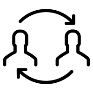 Support
How will you provide supports to learners in terms of the learning platforms and technologies, study strategies, accommodating those with English as an Additional Language (EAL), learners with disabilities and those students who need additional time and learning experiences to grasp concepts? How can you support them with their needs and challenges while valuing their strengths and abilities?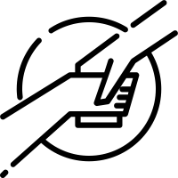 Weeks / TopicsLO#Assess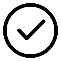 Engage Learners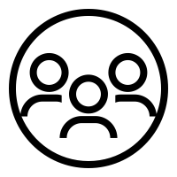 Summarize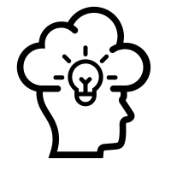 Content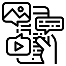 What is the topic(s) for the week(s) of your course?List numbers of learning outcomesAssessment: What will you do informally to give students feedback on their learning?Evaluation: How will you allow students to demonstrate their understanding, application and consolidation of learning in a variety of ways and means?Through what ways will you engage your students in applying the core concepts and content? How will you give them multiple ways of making connections, collaborations and reflections about their learning?How will you consolidate learning throughout the course, so students see the big ideas and build strong connections between concepts? How can students provide summarized experiences to help them make learning stick?What content will engage learners in understanding the core concepts and learning outcomes for the course? How will students access the content in multiple ways and means? SAMPLE: Week 1: Six Core Components of a Course# 2# 5Feedback from peers in breakout groupsFeedback from teacher in discussion groups, Ticket out the door with key learning from class posted in discussion forumEvaluation: Assignment to design course, hand in via assignments tool with self-reflectionsDiscussion forum in BlackboardBreakout Groups – Think Pair Share in BJ live classCreate a collaborative document with responses throughout weekBuild plan for homeworkRead couple articles on key components for aligned courseShare key points from readings in concept mapProvide summary email to students after sessions(in BJ chat) Students provide the top ideas they learned from the class and ideas gathered and put in common document to post in BlackboardSix Components for a courseMatrix of Digital Instructional FormatsTemplate for Kickstarter session for building planJohn Biggs – on Constructive AlignmentDee Fink on Planning Significant Experiences